Naziv obveznika: Insula – županijska specijalna bolnica za psihijatriju i rehabilitaciju												Broj RKP-a: 29437Sjedište obveznika: Kampor 224, 51280 Rab				Matični broj: 03088952Adresa sjedišta obveznika: Kampor 224, 51280 Rab			OIB: 91616680822Razina: 31								Šifra djelatnosti: 8610Razdjel: 0Temeljem članka 105. Zakona o proračunu NN 87/08, 136/12, 15/15 i Pravilnika o financijskom izvještavanju u proračunskom računovodstvu NN 3/15, 93/15, 135/15, 2/17, 38/17, 112/18, 126/19, 145/20, 32/21  i 37/2022 sastavljene su B I L J E Š K EUZ FINANCIJSKE IZVJEŠTAJE ZA RAZDOBLJESIJEČANJ-PROSINAC 2023. GODINEŽupanijska specijalna bolnica Insula je zdravstvena ustanova koja obavlja djelatnost dijagnostike, liječenja i integrativne medicinske rehabilitacije, zdravstvenu njegu te osigurava  boravak i prehranu osoba s duševnim smetnjama, ovisnika i neubrojivih osoba te palijativnih bolesnika.Bolnica obavlja slijedeću zdravstvenu djelatnost:bolničku djelatnost iz područja psihijatrije i palijativne skrbispecijalističko-konzilijarnu djelatnost iz područja psihijatrije, neurologije, interne medicine, fizikalne medicine i rehabilitacije i kliničke radiologijedjelatnost fizikalne terapijedjelatnost medicinsko-biokemijskog laboratorijadjelatnost logopedijedjelatnost radne terapije djelatnost kliničke psihologijezdravstveni turizam – pružanje zdravstvenih usluga, dijagnostičkih i terapijskih postupaka, zdravstvene njege te postupaka medicinske rehabilitacije uz pružanje ugostiteljskih i/ili usluga u turizmunastavnu djelatnost koja obuhvaća izvođenje nastave za potrebe nastavnih ustanova.Bolnica može obavljati i druge djelatnosti koje služe obavljanju djelatnosti upisanih u sudski registar, ako se one u manjem opsegu ili uobičajeno obavljaju uz djelatnosti upisane u sudski registar. Insula specijalna bolnica za psihijatriju i rehabilitaciju je u vlasništvu Županije Primorsko-goranske, a sa Hrvatskim zavodom za zdravstveno osiguranje ima ugovoreno:467 – postelja za kronične duševne bolesti10 – postelja za liječenje akutnih bolesti3 – postelje za palijativnu skrb i dugotrajno liječenje35 – stolaca - Dnevna bolnica specijalističku dijagnostikuspecijalističko-konzilijarnu zdravstvenu zaštitu iz djelatnosti psihijatrije, neurologije, interne medicine te fizikalne medicine i rehabilitacijeStrateške smjernice razvoja Ustanove temelje se na nekoliko ciljeva:unaprjeđenje kvalitete i kvantitete SKZ zdravstvene zaštitepoboljšanje standarda smještaja, infrastrukture  i liječenja u hospitalnom tretmanu povećanje kvalitete rada i promocija ustanove u regiji i šireočuvanje postojeće zaposlenosti u Bolnicipovećanje broja liječnika i specijalista prema standardima SZO i reforme zdravstva RH kao i izobrazbu i usavršavanje medicinskog i ostalog kadra integriranje svih učinkovitih suvremenih teorijskih i praktičnih pristupa i postupaka liječenja kontinuirano tekuće održavanje objekata i opremedaljnje povećanje investicijskog ulaganja.Poslovanje bolnice u razdoblju I-XII 2023. godine temeljilo se na:Ugovoru o provođenju bolničke i specijalističko-konzilijarne zdravstvene zaštite sa        HZZO-om Klasa: 500-07/20-01/509 Ur.broj: 338-01-04-01-20-03 od 15. lipnja 2020. godine;Dodatku I Ugovoru o provođenju bolničke i specijalističko-konzilijarne zdravstvene zaštite sa HZZO-om Klasa: 500-07/20-01/509 Ur.broj: 338-01-04-01-21-08 od 08. veljače 2021. godine kojim je definiran maksimalni mjesečni iznos sredstava za siječanj 2021. u iznosu od  3.552.490,16kn a od veljače do lipnja 2021. godine iznos od 3.694.589,77kn mjesečno;Dodatku II Ugovoru o provođenju bolničke i specijalističko-konzilijarne zdravstvene zaštite sa HZZO-om Klasa: 500-07/20-01/509 Ur.broj: 338-01-04-01-21-23 od 30. rujna 2021. godine kojim se definirani maksimalni mjesečni iznos sredstava u iznosu od 3.694.589,77kn produžuje do prosinca 2021. godine;Dodatku III Ugovoru o provođenju bolničke i specijalističko-konzilijarne zdravstvene zaštite sa HZZO-om Klasa: 500-07/20-01/509 Ur.broj: 338-01-04-01-21-26 od 27. prosinca 2021. godine kojim se definirani maksimalni mjesečni iznos sredstava u iznosu od  3.694.589,77kn produžuje do prosinca 2022. godine;Dodatku IV Ugovoru o provođenju bolničke i specijalističko-konzilijarne zdravstvene zaštite sa HZZO-om Klasa: 500-07/20-01/509 Ur.broj: 338-01-04-01-22-31 od 02. veljače 2022. godine kojim se mijenja naziv ustanove te utvrđuje namjena dodatnih sredstava iz naredne Odluke;Dodatku V Ugovoru o provođenju bolničke i specijalističko-konzilijarne zdravstvene zaštite sa HZZO-om Klasa: 500-07/20-01/509 Ur.broj: 338-01-04-01-22-36 od 06. lipnja 2022. godine kojim se definira novi maksimalni mjesečni iznos sredstava od 4.064.048,75kn za razdoblje lipanj-prosinac 2022. godine;Dodatku VI Ugovoru o provođenju bolničke i specijalističko-konzilijarne zdravstvene zaštite sa HZZO-om Klasa: 500-07/20-01/509 Ur.broj: 338-01-04-01-22-40 od 19. prosinca 2022. godine kojim se definira novi maksimalni mjesečni iznos sredstava od 4.348.532,16kn za razdoblje studeni-prosinac 2022. godine;Dodatku VII Ugovoru o provođenju bolničke i specijalističko-konzilijarne zdravstvene zaštite sa HZZO-om Klasa: 500-07/20-01/509 Ur.broj: 338-01-04-01-23-43 od 01. veljače 2023. godine kojim se definira novi maksimalni mjesečni iznos sredstava od 588.692,39€ za razdoblje siječanj-prosinac 2023. godine;Dodatku VIII Ugovoru o provođenju bolničke i specijalističko-konzilijarne zdravstvene zaštite sa HZZO-om Klasa: 500-07/20-01/509 Ur.broj: 338-01-04-01-23-49 od 03. svibnja 2023. godine kojim se definira novi maksimalni mjesečni iznos sredstava od 600.466,24€ za razdoblje travanj-prosinac 2023. godine;Odluci o izmjeni Odluke o utvrđivanju maksimalnih iznosa sredstava za provođenje bolničke i SKZZ iz obveznog zdravstvenog osiguranja kojom se utvrđuje maksimalni iznos sredstava za provođenje bolničke i SKZZ iz obveznog zdravstvenog osiguranja za razdoblje od 01. lipnja do 31. prosinca 2023. godine kojom su ŽSB Insuli utvrđena sredstva kako slijedi: I-III 2023. 588.692,39€, IV-V 2023. 600.466,24€, VI-VIII 2023. 667.022,12€ i IX-XII 2023. 642.498,88€;Dodatku IX Ugovoru o provođenju bolničke i specijalističko-konzilijarne zdravstvene zaštite sa HZZO-om Klasa: 500-07/20-01/509 Ur.broj: 338-01-04-01-23-52 od 21. srpnja 2023. godine kojim se definira novi maksimalni mjesečni iznos sredstava od 667.022,12€ za razdoblje lipanj-kolovoz te 642.498.,88€ za razdoblje rujan-prosinac 2023. godine;Obavijesti o izmjeni maksimalnog mjesečnog iznosa sredstava za provođenje bolničke i specijalističko-konzilijarne zdravstvene zaštite iz obveznog zdravstvenog osiguranja kojom je ŽSB Insuli utvrđen iznos od 700.373,23€ za razdoblje od 01. studenoga do 31. prosinca 2023. godine;Odluci o utvrđivanju sredstava zdravstvenim ustanovama kao razlika sredstava između ugovorenog iznosa sredstava i ispostavljenih računa Klasa: 025-04/23-01/333               Urbroj: 338-01-01-23-01 od 27. prosinca 2023. godine kojom je za ŽSB Insula utvrđen iznos od 347.895,55€;Ugovoru o pružanju usluga prisilnog smještaja i liječenja neubrojivih osoba sa Ministarstvom zdravstva Klasa: 404-01/23-10/03 Ur.broj: 534-04-1-1/3-23-01 od                10. siječnja 2023. godine;Ugovor o korištenju proračunskih sredstava za decentralizirane funkcije za zdravstvene ustanove za 2023. godinu br. 27/04/2023 sa Primorsko-goranskom županijom                Klasa:  500-03/23-01/3 Ur.broj: 2170-04-02/3-23-6 od 28. ožujka 2023. godine;Dodatku I. Ugovoru o korištenju proračunskih sredstava za decentralizirane funkcije za zdravstvene ustanove za 2023. godinu br. 27/04/2023 sa Primorsko-goranskom županijom Klasa: 500-03/23-01/3 Ur.broj: 2170-04-02/4-23-24 od 08. prosinca 2023. godine;Ugovoru o financiranju izgradnje i rekonstrukcije vanjske vodovodne mreže – 2. faza               br.97/04/2023 sa Primorsko-goranskom županijom Klasa: 402-02/23-02/54                   Ur.broj: 2170-04-01/1-23-2  od 01. kolovoza 2023. godine;Ugovoru o sufinanciranju stanovanja liječnika i ostalog zdravstvenog kadra br. 29/04/2023  sa Primorsko-goranskom županijom Klasa:402-02/23-02/12 Ur.broj: 2170-04-01/1-23-2 od 03. travnja 2023. godine;Ugovoru o financiranju sanitetskog prijevoza pacijenata br. 30/04/2023 sa                Primorsko- goranskom županijom  Klasa:402-02/23-02/11 Ur.broj: 2170-04-01/1-23-2 od 03. travnja 2023. godine.Bolnica je u obračunskom razdoblju siječanj - prosinac 2023. godine poslovala stabilno i ostvarila 9.929.708€ ukupnih prihoda i 9.768.987€ ukupnih izdataka što je rezultiralo viškom prihoda nad izdacima u iznosu od 160.720€ iz čega proizlazi višak prihoda i primitaka raspoloživ u sljedećem razdoblju u iznosu od 1.069.412€. Sva prava prema djelatnicima su uredno ispoštovana, obveze prema dobavljačima su podmirene u propisanim rokovima a ističemo da na zadnji dan izvještajnog razdoblja ova ustanova nije imala dospjelih obveza prema dobavljačima lijekova.             Prema podacima Državnog zavoda za statistiku cijene dobara i usluga za osobnu potrošnju, mjerene indeksom potrošačkih cijena, prema prvoj procjeni, u prosincu 2023. u odnosu na prosinac 2022. (na godišnjoj razini) u prosjeku su više za 4,5%, dok su u odnosu na studeni 2023. (na mjesečnoj razini), prema prvoj procjeni, u prosjeku niže za 0,5%.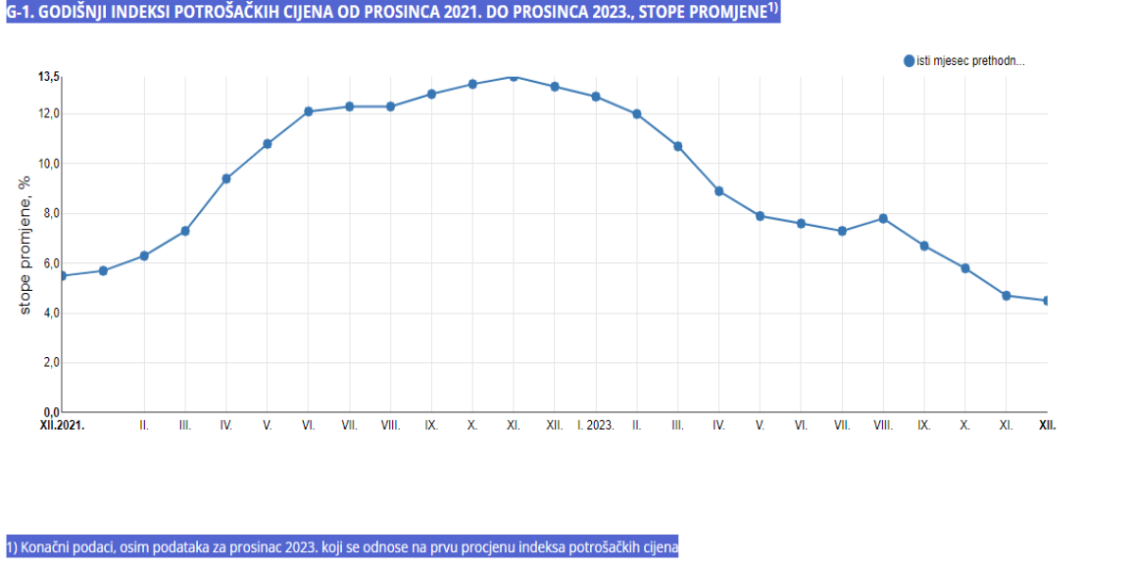 PR-RAS - IZVJEŠTAJ O PRIHODIMA I RASHODIMA, PRIMICIMA I IZDACIMA I-XII 2023.Pozicija 6341 – Tekuće pomoći od izvanproračunskih korisnika ostvarene su u iznosu od 1.741,62€ a odnose se na prihode od HZZ-a za financiranje osoba na stručnom osposobljavanju;Pozicija 6361 – Prihodi od tekućih pomoći proračunskim korisnicima iz proračuna koji im nije nadležan ostvareni su viši za 9,4% u odnosu na prošlu godinu. Odnose se na prihode od Ministarstva zdravstva za podmirenje troškova smještaja i prehrane forenzičkih bolesnika u iznosu od 585.071,69€,  refundacije za financiranje isplata prekovremenih sati iz državnog proračuna putem Primorsko-goranske županije kao namjenska pomoć – IV. faza u iznosu 2.620,28€ i sufinanciranje troškova stanovanja logopeda i refundacija troškova  mobilnog tima projekta „Fizikalna i neurokognitivna terapija u kući“  od strane grada Raba u iznosu od 9.156,18€;Pozicija 6362 – Kapitalne pomoći proračunskim korisnicima iz proračuna koji im nije nadležan u iznosu od 1.540,80€ odnose se na dodjelu bespovratne potpore za kupnju traktorske kosilice (50% neto iznosa vrijednosti opreme) temeljem programa potpora poljoprivredi na području grada Raba za            2023. godinu;Pozicija 6381 – Tekuće pomoći temeljem prijenosa EU sredstava ostvarene su u iznosu od 9.869,22€  a odnose se na prihode od HZZ-a za financiranje osoba na stručnom osposobljavanju;Pozicija 6413 – Prihodi od kamata na oročena sredstva i depozite po viđenju ostvareni su viši za 18,1% a realizacija ovisi o visini stanja sredstava na žiro računu bolnice;Pozicija 6526 – Ostali nespomenuti prihodi ostvareni su viši za 6,4% a povećanje se najvećim dijelom odnosi na više prihode od dopunskog osiguranja na temelju izvršenih usluga, refundacije rashoda za posebne nagrade za rad s oboljelima od bolesti covid-19, prihode od refundacija šteta s naslova osiguranja  te ostale prihode;Pozicija 6615 – Prihodi od pruženih usluga ostvareni su viši za 54,6% u odnosu na isto razdoblje prošle godine a najvećim dijelom zbog pružanja usluga pripremanja toplog obroka Domu za starije u Rabu kojih u istom razdoblju prošle godine nije bilo;Pozicija 6631 – Tekuće donacije ostvarene su u iznosu od 1.473,70€ a odnose se na donacije od fizičkih osoba u vidu pidžama, ručnika i slične robe te rabljenog medicinskog madraca i trapeza za potrebe bolesnika te donacije dispanzera trgovačkog poduzeća dok je u istom razdoblju prošle godine pristigla  naturalna donacija lijekova u značajnijem iznosu;Pozicija 6632 – Kapitalne donacije ostvarene su u vrijednosti od 200,00€ a odnose se na donaciju rabljene medicinske opreme;Pozicija 6711 – Prihodi iz nadležnog proračuna za financiranje rashoda poslovanja ostvareni su veći za 9,9% a odnose se na financiranje sanitetskog prijevoza bolesnika i sufinanciranje troškova stanovanja za deficitarni kadar iz proračuna PGŽ;Pozicija 6712 - Prihodi iz nadležnog proračuna za financiranje rashoda za nabavu nefinancijske imovine ostvareni su za 12,8% niži u odnosu na prošlu godinu a odnose se na aktivnost investicije u zdravstvenu infrastrukturu u okviru koje je završena druga faza izgradnje i rekonstrukcije vanjske vodovodne mreže i prva faza adaptacije bolničke praone;Pozicija 673 – Prihodi od HZZO-a na temelju ugovornih obveza u ovom razdoblju bilježe veće ostvarenje za 20,7% uslijed višekratnog povećanja mjesečnog limita od HZZO-a koje prati povećanje rashoda za zaposlenike te uslijed doznačenih sredstava za refundaciju privremenog dodatka na plaću. U Okružnici o sastavljanju, konsolidaciji i predaji financijskih izvještaja proračuna, proračunskih i izvanproračunskih korisnika državnog proračuna te proračunskih i izvanproračunskih korisnika proračuna jedinica lokalne i područne (regionalne) samouprave za razdoblje od 1. siječnja do 31. prosinca 2023. (KLASA: 400-02/23-01/27, URBROJ: 513-05-03-23-4), točki VII.f. navedeno je da bolničke zdravstvene ustanove sredstva doznačena s pozicija Hrvatskog zavoda za zdravstvenog osiguranje na ime privremenog dodatka na plaću, u svojim poslovnim knjigama i financijskim izvještajima trebaju evidentirati kao prihod na osnovnom računu 67311 Prihodi od HZZO-a na temelju ugovornih obveza;Pozicija 683 – Ostali prihodi ostvareni su u iznosu od 8.745,81€ a odnose se na knjiženje inventurnih razlika te korekciju pro rate priznatog poreza na dodanu vrijednost;Pozicija 3111 – Ostvareni rashodi za plaće za redovan rad viši su za 19,9% uslijed donošenja Dodatka I. Temeljnom kolektivnom ugovoru za službenike i namještenike u javnim službama (NN127/2022) kojim se osnovica povećala za 2% od travnja 2023. godine,  zatim uslijed donošenja Uredbe o izmjenama i dopunama Uredbe o nazivima radnih mjesta i koeficijentima složenosti poslova u javnim službama (NN46/2023) kojom su se povećali pojedini koeficijenti složenosti poslova, uslijed donošenja Odluke o isplati privremenog dodatka na plaću državnim službenicima i namještenicima te službenicima i namještenicima u javnim službama za lipanj 2023. godine (NN65/2023) i Dodatka III. Temeljnom kolektivnom ugovoru za službenike i namještenike u javnim službama (NN127/2022) od 23. listopada 2023. godine kojim je utvrđena osnovica za izračun plaća zaposlenika u javnim službama za 2023. i 2024. godinu a koja iznosi 947,18 eura bruto; Pozicija 3113 – Rashodi za plaće za prekovremeni rad niži su za 21,6%,  jer je u istom razdoblju prošle godine izvršena isplata razlike plaće za prekovremeni rad iz ranijih godina na temelju ugovora o korištenju sredstava za prekovremeni rad između bolnice i Primorsko-goranske županije i sklopljenih sporazuma sa zaposlenicima;Pozicija 3114 – Rashodi za plaće za posebne uvjete rada bilježe pad od 48,9% zbog manjih potreba za isplatama posebnih nagrada za rad s oboljelima od bolesti covid-19 za što se šalje posebni zahtjev za refundaciju od HZZO-a;Pozicija 312 – Ostvareni ostali rashodi za zaposlene viši su za 24,9%, a specificirani su u sljedećoj tablici: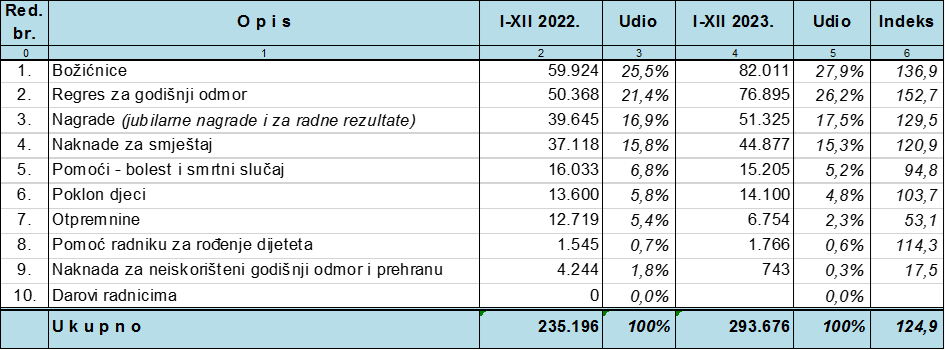 Pozicija 3132 - Ostvareni rashodi za doprinose za obvezno zdravstveno osiguranje viši su za 17,6% uslijed donošenja Dodatka I. Temeljnom kolektivnom ugovoru za službenike i namještenike u javnim službama (NN127/2022) kojim se osnovica povećala za 2% od travnja 2023. godine, uslijed donošenja Uredbe o izmjenama i dopunama Uredbe o nazivima radnih mjesta i koeficijentima složenosti poslova u javnim službama (NN46/2023) kojom su se povećali pojedini koeficijenti složenosti poslova, uslijed donošenja Odluke o isplati privremenog dodatka na plaću državnim službenicima i namještenicima te službenicima i namještenicima u javnim službama za lipanj 2023. godine (NN65/2023) i Dodatka III. Temeljnom kolektivnom ugovoru za službenike i namještenike u javnim službama (NN127/2022) od 23. listopada 2023. godine kojim je utvrđena osnovica za izračun plaća zaposlenika u javnim službama za 2023. i 2024. godinu a koja iznosi 947,18 eura bruto;Pozicija 3211 – Rashodi za službena putovanja viši su za 12,7% a odnose se na nešto veći broj vlastitih sanitetskih prijevoza bolesnika u i iz suradnih kliničkih bolničkih centara, povećani priljev bolesnika i povećane potrebe za SKZZ za bolesnike kojima je bila potrebna pratnja naših djelatnika ili se zbog žurnosti nije mogao čekati nadležni sanitetski prijevoz. Zbog povoljnijih epidemioloških uvjeta ostvarena su službena putovanja vezana uz stručna usavršavanja djelatnika in situ;Pozicija 3212 – Naknade za prijevoz, za rad na terenu i odvojeni život ostvarene su više za 5,2% u odnosu na isto razdoblje prošle godine a radi se o pravima iz kolektivnog ugovora;Pozicija 3213 – Stručno usavršavanje zaposlenika ostvareno je više za 73,1% uslijed većih troškova za seminare, simpozije, edukacije, tečajeve i stručne ispite za djelatnike koje se u prethodne dvije pandemijske godine zbog prioritetnog zbrinjavanja oboljelih nisu mogle realizirati;Pozicija 3221 – Rashodi za uredski materijal i ostali materijalni rashodi viši su  za 18,7% a odnose se na veće potrebe za materijalom i sredstvima za čišćenje i održavanje, materijalom za higijenske potrebe i njegu te uredskim materijalom uslijed otvaranja novouređenog paviljona u kojemu je smješten odjel za neurokognitivnu i integrativnu rehabilitaciju nove ordinacije i Dnevna bolnica. Na ove rashode utjecale su varijabilne potrebe ovisno o broju hospitaliziranih bolesnika te povećanje cijena roba na tržištu u odnosu na isto razdoblje prošle godine;Pozicija 3222 – Rashodi za materijal i sirovine u ovom razdoblju viši su za 15,8% što se najvećim dijelom odnosi na povećanje rashoda za namirnice koji su viši za 34,61% od rashoda u odnosu na isto razdoblje prošle godine. Razlozi povećanja su porast cijena prehrambenih proizvoda na tržištu te povećana potrošnja zbog pripremanja toplog obroka Domu za starije Rab. Na rashode za materijal i sirovine utjecale su varijabilne potrebe ovisno o broju hospitaliziranih bolesnika te povećanje cijena prehrambenih artikala na tržištu u odnosu na isto razdoblje prošle godine;Pozicija 3223 – Rashodi za energiju  viši  su za 16,8% u odnosu na isto razdoblje prošle godine uslijed poskupljenja energenata na tržištu posebice lož ulja te povećanja potrošnje energenata uslijed puštanja u rad novouređene zgrade koja se koristi kao bolnički odjel za neurokognitivnu i integrativnu rehabilitaciju i dnevna bolnica;Pozicija 3224 – Ostvareni rashodi za nabavu materijala i dijelova za tekuće i investicijsko održavanje  viši su za 65% a odražavaju stvarne varijabilne potrebe za materijalom i dijelovima za neophodno tekuće i investicijsko održavanje građevinskih objekata i opreme a s obzirom na starost i dotrajalost objekata i pripadajuće infrastrukture koja se unatoč nastojanjima ne može zanavljati planiranim ritmom u skladu sa stvarnim potrebama;   Pozicija 3225 – Rashodi za nabavu sitnog inventara niži su za 9,1% u odnosu na isto razdoblje prošle godine a u ovoj godini se najvećim dijelom odnose na nabavu antidekubitalnih madraca, jastuka i poplona za bolesničke krevete te ostalog sitnog inventara za medicinske i ostale potrebe;Pozicija 3227 – U ovom razdoblju izdaci za nabavu službene, radne i zaštitne odjeće i obuće viši su 36,8% a odnosi se na planiranu i realiziranu nabavu iste za medicinske djelatnike;Pozicija 3231 – Rashodi za usluge telefona, pošte i prijevoza u ovom su razdoblju povećani za 6,3% uslijed povećanih potreba za fiksnim i mobilnim komunikacijskim uslugama odnosno uslugama interneta neophodnim za pristup bolničkom i poslovnom informacijskom sustavu;Pozicija 3232 – Rashodi za usluge tekućeg i investicijskog održavanja viši su za 13,3% a odnose se na neophodno tekuće održavanje objekata i opreme. Dodatne sanacije koje su nastajale zbog puknuća i dotrajalosti, poput dijela plinskih instalacija u centralnoj kuhinji, se nisu mogle predvidjeti. Od značajnijih investicijskih održavanja izvršena je zamjena vanjske stolarije u prizemlju odjela AP-GS, sanacija betonske  ploče iznad spremnika lož ulja, sanacija drvene konstrukcije u terapijskom vrtu, sanacija termotehničkih instalacija u prizemlju zgrade Benedikt, izrada razvoda plinskih instalacija u glavnoj bolničkoj kuhinji i drugo; Pozicija 3233 – Usluge promidžbe i informiranja ostvarene su u ukupnom  iznosu od 10.522,39€ što je više za 62,0% u odnosu na prošlu godinu, a odnose se na, usluge elektroničkog oglasnika javne nabave, manjim dijelom na  održavanje internet stranice i slično a u promatranom razdoblju se udio od 34,5% odnosio na nabavu promidžbenog materijala;Pozicija 3234 – Rashodi za komunalne usluge  viši  su za 5,0% što se najvećim dijelom odnosi na porast tržišne cijene za odvoz smeća od preko 200% u odnosu na isto razdoblje prošle godine;Pozicija 3235 – Rashodi za zakupnine i najamnine viši su za 31,4% a odnose se na licence računalnih programa, najamnine za opremu i sl.;Pozicija 3236 – Rashodi za zdravstvene i veterinarske usluge ostvareni su manje za 6,7% a uslijed varijabilnih potreba za uslugama ostalih zdravstvenih ustanova;Pozicija 3237 – Rashodi za intelektualne i osobne usluge viši su za 21,5% a odnose se na ugovore o djelu vanjskim suradnicima iz fizijatrije, neurologije i dentalne medicine kao deficitarnog kadra na tržištu rada, odvjetničke usluge, usluge studentskih servisa, usluge stručnih nadzora te manjim dijelom autorskih honorara;Pozicija 3238 – Rashodi za računalne usluge manji su za 7,5%, u odnosu na prošlu godinu kada  je  provedena prilagodba bolničkog i poslovnog informacijskog sustava uvođenju eura kao službene valute što je bilo značajno financijsko opterećenje;  Pozicija 3239 – Ostvarenje ostalih usluga više je za 226,4% a povećanje se odnosi se na usluge sušenja bolničkog posteljnog rublja dok je oprema praone bila u kvaru, uređenje prostora i okoliša odnosno rušenje nekoliko visokih stabala u bolničkom krugu iz sigurnosnih razloga, postavu vanjske prometne signalizacije, izradu interpretacijskih tabli za terapijske vrtove i dijelove ustanove  te ostale slične usluge;Pozicija 3291 – Naknade za rad predstavničkih i izvršnih tijela, povjerenstava i slično povećane su za 16,6% uslijed povećanja novčanih naknada pacijentima za rad na radno-terapijskim poslovima temeljem Odluke o načinu plaćanja novčane naknade pacijentima za rad na radno-terapijskim poslovima Klasa: 510-01/23-01/01 Urbroj: 2169-30-02-23-05 iz siječnja 2023. godine koje se knjigovodstveno evidentiraju na ovoj poziciji;Pozicija 3293 – Na poziciji reprezentacije izdatak u 2023.g  je u ukupnom iznosu 6.375,28€ što je više za 91,4% u odnosu na prošlu godinu kada je zbog još uvijek nepovoljnih epidemioloških prilika broj i vrsta društvenih događaja bio minimalan, a postojeći rashod se  odnosi se na svečano otvaranje suhe i  tople veze i novouređenog paviljona, studentski kongres NeuRi, prijem veleposlanika Republike Južne Koreje sa suradnicima, susrete i prijeme eminentnih predavača u sklopu stručnog usavršavanja djelatnika te proslave godišnjice ustanove. Stručne posjete učenika i studenata sestrinstva iz škola diljem RH bile su prilika za promidžbu ustanove. U prošloj godini na edukacijama, skupovima i stručnim posjetama ne računajući djelatnike Bolnice  sudjelovalo je preko 1500 osoba;Pozicija 3295 – Pristojbe i naknade više su za 107,2% a odnose se na sudske pristojbe kojih u istom razdoblju prošle godine nije bilo. Na ovoj poziciji vode se i novčane naknade poslodavca zbog nedovoljnog zapošljavanja osoba s invaliditetom gdje početkom ovog razdoblja nije ispunjena potrebna kvota;Pozicija 3296 – Troškova sudskih postupaka u ovom razdoblju iznose 395,27€ što je 57,5% manje u odnosu na isto razdoblje prošle godine;Pozicija 3431 – Bankarske usluge i usluge platnog prometa iznosile su  2.182,84€ što je više za 7,3% u odnosu na isti period prošle godine a odnosi se na usluge banaka za vođenje poslovnog računa te provizije financijskih institucija za kartično plaćanje računa;Pozicija 3433 – Zatezne kamate bilježe porast međutim radi se o ukupnom iznosu od 132,38€ što nije značajni financijski pokazatelj;Pozicija 3721 – Naknade građanima i kućanstvima u novcu više su za 150,7%. U prošloj godini isplaćena je samo jedna stipendija dok je u zadnjem kvartalu 2023. godine isplaćeno šest stipendija mjesečno. Podmireni su troškovi mentorstva, troškovi ustanova za specijalizante za dio proteklog vremena na specijalizacijama, te trošak školarine medicinskog osoblja;Pozicija 9661 – Obračunati prihodi od prodaje proizvoda i robe i pruženih usluga – nenaplaćeni, viši su za 70,1% obzirom na nenaplaćena potraživanja od sudova  te neplaćenu a izvršenu uslugu toplog obroka za jedan mjesec koja se  pruža Domu za starije osobe;Pozicija 9673 – Obračunati prihodi od HZZO-a na temelju ugovornih obveza na kraju ovog razdoblja  viši su  za 5,2% u odnosu na isto razdoblje prošle godine. Kako je poslovanje u prošloj godini bilo opterećeno epidemiološkim mjerama i lockdown-om pojedinih odjela, iz sigurnosnih razloga onemogućavala se  uobičajena dinamika prijema što je za posljedicu imalo nešto manju realizaciju usluga liječenja koje je unatoč navedenome bilo iznad tzv limita ugovorenih usluga;Pozicija 7221 – Prihodi od prodaje uredske opreme i namještaja u ukupnom iznosu od 150,00€ odnose se na prodaju rashodovane opreme, prema Odluci, koju više nije bilo moguće koristiti;Pozicija 4123 – Rashodi za nabavu licenci viši su za 1.043,4% a odnose se na implementaciju modula mVizita i kupnju dodatnih licenci postojećeg PIS softwarea obzirom na veći broj korisnika. Nabavljene su i licence operativnih sustava i programskih paketa MS Office;Pozicija 4214 – Rashodi za ostale građevinske objekte viši su za 7,0% u odnosu na prošlu godinu a odnose se na drugu fazu izgradnje i rekonstrukcije vanjske vodovodne mreže te izradu novog niskonaponskog priključka za zgradu bolničke praone;Pozicija 4221 – Uredske opreme i namještaja u ovom periodu nabavljeno je manje za 57,1% a izdatak se odnosi na nabavu 35 bolesničkih kreveta, računalnu opremu, prijemni pult za suhu toplu vezu, stolice za bolesničke blagovaone i slično; Pozicija 4222 – Rashodi za nabavu komunikacijske opreme iznose  2.254,00€ a  odnose se na nabavu nekoliko TV uređaja za prostorije u kojima borave bolesnici;Pozicija 4223 – Rashodi za nabavu opreme za održavanje i zaštitu u iznosu od 21.107,50€ značajno su viši u odnosu na isto razdoblje prošle godine a odnose se na planiranu i realiziranu zamjenu 16 klima uređaja energetski učinkovitijim te je klimatiziran zajednički prostor za bolesnike na Odjelu za akutna i krizna stanja; Pozicija 4224 – Na poziciji medicinske i laboratorijske opreme nabavljen je automatski defibrilator, monitori vitalnih funkcija, holteri EKG-a, uređaj za alkotestiranje i ostala neophodna medicinska oprema;Pozicija 4225 – Rashodi za nabavu instrumenata, uređaja i strojeva viši su za 122,8% a odnose se na nabavu traktorske kosilice za održavanje bolničkog parka i ekonomije, jednog šivaćeg stroja za bolničku praonu, usisivača za čišćenje površina na jednom odjelu te ostalih manjih uređaja;Pozicija 4226 – Rashodi za nabavu sportske i glazbene opreme ostvareni su u iznosu od 8.505,00€ što se u potpunosti odnosi na nabavu sprava za vježbanje na otvorenom odnosno opremanju „street parka – gymnasium“ kako bi se pacijente dodatno potaknulo na aktivno provođenje slobodnog vremena i boravak na svježem zraku;Pozicija 4227 – Rashodi na poziciji uređaja, strojeva i opreme za ostale namjene viši su  za 133,3% u odnosu za isto razdoblje prošle godine. U ovoj godini provedena je prva faza zamjene i modernizacije sigurnosnog videonadzora u bolničkom krugu, nabavljen je sustav video nadzora za Odjel za neurokognitivnu rehabilitaciju. Od nužne opreme za servisne službe nabavljena se ljuštilica krumpira za glavnu kuhinju, perilica i sušilica rublja za potrebe jednog odjela, hladnjak, kolica sa opremom za pranje i čišćenje za jedan paviljon i sl.;  Pozicija 4241 – Stručnih knjiga je u ovoj godini nabavljeno u iznosu od 471,29€;Pozicija 4251 – Nabava višegodišnjih nasada u ovom razdoblju odnosi se na nabavu sadnica lavande, maslina i ostalih u iznosu od 519,72€ za potrebe revitalizacije bolničkog kruga i ekonomije;Pozicija 4264 – Rashodi za ostalu nematerijalnu proizvedenu imovinu manji su  za 58,6% a u ovom razdoblju se odnose na izradu projekta za realizaciju budućih ulaganja;Na Poziciji  451 – Rashodi za dodatna ulaganja na građevinskim objektima  viši su za 256,5%  a u ovom razdoblju realizirani su demontažni i pripremni radovi te čišćenje prostora u kojem je predviđena nova praona, prva faza adaptacije bolničke praone (iz decentraliziranih sredstava) te obrtnički, termotehnički i elektro radovi u dijelu prizemlja upravne zgrade;Pozicije X678, Y345, X005, 9221-9222, X006 – U razdoblju siječanj-prosinac 2023. godine ostvareno je 9.929.707,66€ prihoda što je više za 13,3% u odnosu na prošlu godinu te 9.768.987,31€ rashoda što je više za 15,6% u odnosu na prošlu godinu. Proizlazi višak prihoda nad izdacima u iznosu od 160.720,35€ te višak prihoda i primitaka raspoloživ u sljedećem razdoblju iznosi 1.069.411,91€. Najveći udio od 98% odnosi se na izvor financiranja prihoda za posebne namjene (HZZO) proizašao uglavnom iz uplaćenih dodatnih sredstava na temelju Odluke UV HZZO-a o utvrđivanju dodatnih sredstava zdravstvenim ustanovama kao razlika sredstava između ugovorenog iznosa sredstava i ispostavljenih računa te ugovorenih a nerealiziranih radova i nabava do kraja tekuće godine. Utvrđeni preneseni višak u potpunosti će se rasporediti namjenski na ugovorene radove i nabave koji su započeti u 2023. a biti će završeni u 2024. godini, zatim na rashode redovnog poslovanja te prioritete tekućeg i investicijskog održavanja građevinskih objekata i opreme neophodnih za nesmetano obavljanje djelatnosti;Pozicija 11K – Stanje novčanih sredstava na kraju izvještajnog razdoblja je više za 30,1% u odnosu na prošlu godinu;Pozicija Z007 i Z009 – Prosječan broj zaposlenih kod korisnika na osnovi stanja na početku i na kraju izvještajnog razdoblja veći je za 1,9% a rezultat je fluktuacije zaposlenika dok prosječan broj zaposlenika kod korisnika na osnovi sati rada ovisi o bolovanjima zaposlenika i veći je za 1,2% odnosu na isto razdoblje prošle godine;Pozicija 63414 – Tekuće pomoći od HZMO-a, HZZ-a i HZZO-a ostvarene su u iznosu od 1.741,62€ a odnose se na prihode od HZZ-a za financiranje osoba na stručnom osposobljavanju;Pozicija 63612 – Tekuće pomoći iz državnog proračuna proračunskim korisnicima proračuna JLP(R)S ostvareni su viši za 9,6% a odnose se na prihode od Ministarstva zdravstva za podmirenje troškova smještaja i prehrane forenzičkih bolesnika, od refundacije za financiranje isplata prekovremenih sati iz Državnog proračuna putem Primorsko-goranske županije kao namjenska pomoć – IV. faza, te prihode od izvanproračunskog korisnika temeljem prijenosa EU sredstava a odnose se na sufinanciranje rada pripravnika putem mjera Hrvatskog zavoda za zapošljavanje;Pozicija 63613 – Tekuće pomoći proračunskim korisnicima iz proračuna JLP(R)S koji im nije nadležan  više su za 1,1% a odnose se na prihode iz proračuna Grada Raba za sufinanciranje stanovanja logopeda i provođenje projekta mobilnog tima fizikalne i neurokognitivne terapije u kući prema ugovorima  a s obzirom da na otoku Rabu nema ugovorene usluge tog tipa; Pozicija 63623  – Kapitalne pomoći proračunskim korisnicima iz proračuna koji im nije nadležan u ovom razdoblju ostvarene su iznosu od 1.540,80€ a odnose se na dodjelu bespovratne potpore za kupnju traktorske kosilice (50% neto iznosa vrijednosti opreme) temeljem programa potpora poljoprivredi na području grada Raba za 2023. godinu .Pozicija 63814 – Tekuće pomoći od izvanproračunskog korisnika temeljem prijenosa EU sredstava ostvarene su u iznosu od 9.869,22€ a odnose se na prihode od HZZ-a za financiranje osoba na stručnom osposobljavanju;Pozicija 65264 – Prihodi od sufinanciranja cijene usluga, participacije i slično ostvareni su viši za 30,1% u odnosu na prošlu godinu a odnose se na dopunsko osiguranje odnosno veću realizaciju SKZZ i stacionarnih usluga;Pozicija 65267 – Prihodi s naslova osiguranja, refundacije štete i totalne štete u razdoblju        siječanj-prosinac 2023. godine ostvareni su u iznosu od 4.849,91€ a odnose se na refundacije prijavljenih šteta ugovornoj osiguravajućoj kući; Pozicija 31214 – Rashodi za otpremnine u ovom razdoblju  manji su  za 46,9% u odnosu na isto razdoblje prošle godine a isplaćene su za tri djelatnika;Pozicija 31215 – Naknade za bolest, invalidnost i smrtni slučaj ostvarene su manje za 5,2% a isplaćivane su poštivanjem prava iz kolektivnog ugovora;Pozicija 32121 – Naknade za prijevoz na posao i s posla ostvarene su više za 8,0% uslijed povećanja cijene prijevoza po prijeđenom kilometru temeljem novog TKU;Pozicija 32361 – Rashodi za obvezne i preventivne zdravstvene preglede zaposlenika u ovom razdoblju iznose 5.447,26€ i viši su za 5,5% što se odnosi na veći broj obavljenih godišnjih pregleda zaposlenika prema zadanom planu;Pozicija 32371 – Rashodi za autorske honorare u ovom su razdoblju ostvareni u iznosu od 1.636,37€ i manji su za 22% u odnosu na prošlu godinu a odnose se na edukacije osoblja medicinsko-biokemijskog laboratorija;Pozicija 32372 – Rashodi za ugovore o djelu ostvareni su viši za 49,9% a odnose se na ugovore o djelu s vanjskim suradnicima iz fizijatrije, neurologije i dentalne medicine kao deficitarnog kadra na tržištu rada;Pozicija 32377 – Usluge agencija, studentskog servisa (prijepisi, prijevodi i drugo) ostvarene su u iznosu od 7.626,10€ a odnose se na realizirane usluge studentskog servisa;BILANCA I-XII 2023.Na poziciji nefinancijske imovine šifra B002 evidentiran je iznos smanjenja imovine za 23,1%.Na poziciji neproizvedene dugotrajne imovine stanje 31. prosinca 2023.g. je povećano 12% temeljem ulaganja u licence šifra 01  koje se odnose na implementaciju modula mVizita i kupnju dodatnih licenci postojećeg PIS softwarea obzirom na veći broj korisnika. Nabavljene su i licence operativnih sustava i programskih paketa MS Office;Na poziciji proizvedene dugotrajne imovine evidentirano je povećanje stanja za 14%, odnosno ostali građevinski objekti šifra 0214 bilježe povećanje vrijednosti temeljem izgradnje i rekonstrukcije vanjske vodovodne mreže -  II. faza.Na poziciji Postrojenja i opreme šifre 0222 i 02922 povećana je vrijednost temeljem nabave opreme u 2023. godini. Realizirana je nabava bolničkog namještaja, 35 bolesničkih kreveta, računalne opreme, prijemnog pulta za suhu toplu vezu, stolica za bolesničke blagovaone,  nekoliko TV uređaja za potrebe odjela. Realizirana je zamjena 16 klima uređaja energetski učinkovitijim te je klimatiziran zajednički prostor za bolesnike na odjelu za akutna i krizna stanja. Nabavljen je automatski defibrilator, monitori vitalnih funkcija, holteri EKG-a, uređaj za alkotestiranje  te ostala neophodna medicinska oprema.Također je realizirana nabava  traktorske kosilice za održavanje bolničkog parka i ekonomije, jednog šivaćeg stroja  za bolničku praonu i stroja za čišćenje podnih površina. Značajnija nabava odnosi se na nabavu kompleta sprava za vježbanje na otvorenom odnosno opremanje „street parka – gymnasium“. U ovoj godini provedena je prva faza zamjene i modernizacije sigurnosnog videonadzora u bolničkom krugu, nabavljen je sustav video nadzora za odjel za neurokognitivnu rehabilitaciju, ljuštilica krumpira za centralnu kuhinju, perilica i sušilica rublja za potrebe jednog odjela, hladnjak, kolica za čišćenje i sl.   S obzirom da u ovoj godini nije bilo nabave novih vozila vrijednost je smanjena temeljem ispravka vrijednosti  za prijevozna sredstva Šifra 023 i 02923. Na pozicija Sitni inventar i autogume šifra 042 povećano je stanje temeljem nabave antidekubitalnih madraca, jastuka i poplona za bolesničke krevete te ostalog sitnog inventara za medicinske i ostale potrebe ali i potrebnih izmjena guma na kombi vozilima.  Dugotrajna nefinancijska imovina u pripremi šifra 05 bilježi smanjenje iz razloga prijenosa Primorsko goranskoj županiji kapitalnog ulaganja adaptacije i uređenja obnovljenog paviljona A koji je u 2023. godini stavljen u funkciju kao Odjel za dijagnostiku, neurokognitivnu i integrativnu rehabilitaciju. Također, adaptacija  i pregradnja dijela prizemlja upravne zgrade I. faza je prenijeta u poslovne evidencije PGŽ-a.Proizvedena kratkotrajna imovina odnosno zalihe za obavljanje djelatnosti šifra 061 su manje nego na početku godine. Jedan od razloga je količinski manja donacija lijekova kao i način knjigovodstvenog evidentiranja sukladno Ugovoru o financiranju lijeka iz osnovne liste lijekova HZZO-a kojim su utvrđeni uvjeti i odnosi financiranja određenog lijeka između HZZO i dobavljača čime je financijska vrijednost lijeka nula eura te se prema uputama tako i zavodi u knjigovodstvu. Ostale zalihe prate potrebe nesmetanih odvijanja medicinskih i poslovnih procesa.Šifra 1 Financijska imovina, indeks 126,8, razlika u odnosu na prethodnu godinu odnosi se prvenstveno  na veći obim financijskih sredstava na računu u banci. Ostala potraživanja šifra 129 u iznosu od 16.074,84 eura na kraju godine uglavnom se odnose na potraživanja za bolovanja na teret fonda i ozljede na radu. Potraživanja za pomoći proračunskim korisnicima iz proračuna koji im nije nadležan šifra 1636 sa stanjem na kraju godine u iznosu od 68.795,00 eura odnosi se na obvezu Ministarstva zdravstva za podmirenje troškova smještaja i prehrane forenzičkih bolesnika za prosinac 2023. godine.Potraživanja za upravne i administrativne pristojbe, pristojbe po posebnim propisima i naknadama šifra 165 su veće za 76,8% odnosu na početno stanje i odnose se na potraživanja za dopunsko osiguranje za pružene usluge bolničkog i SKZZ liječenja, participaciju i dr.Potraživanja za prihode od prodaje proizvoda i robe te pruženih usluga i za povrat po protestiranim jamstvima šifra 166  veća su za 88,5% a se odnose na potraživanja za pružene medicinske usluge, zakupninu poslovnog prostora i slično.Potraživanja  proračunskih korisnika za sredstva uplaćena u nadležni proračun i za prihode od HZZO-a na temelju ugovornih obveza šifra 167 na dan 31.12.2023. iznose 300.187,67 eura, od toga 259.534,49 eura se odnosi na više fakturirani iznos u odnosu na ugovoreni, te iznos od 40.460,06 eura jesu potraživanja za pružene usluge osiguranicima iz EU.Ukupne obveze na dan 31.12.2023. godine šifra 2, iznose 825.837,33 eura. Od toga najveći iznos obveza se odnosi na obveze za rashode poslovanja šifra 23 od kojih se udio od 74,8 % odnosi na obveze za zaposlene šifra 231 odnosno na obvezu za isplatu plaće za prosinac 2023. godine i ostalih prava radnika. Obveza za plaću za prosinac 2023. godine  je veća u odnosu na obvezu za plaću za prosinac 2022. godine iz razloga navedenih  povećanja u bilješkama obrasca PR-RAS.Stanje obveza za materijalne rashode šifra 232 je veće na kraju 2023. godine u odnosu na stanje 01.01.2023. godine ali se odnosi na nedospjele obveze za nabavku roba i usluga  za potrebe redovnog  poslovanja. Šifra 24 obveze za nabavu nefinancijske imovine, indeks 31,6  bilježi smanjenje i također se  odnosi na nedospjele obveze za realiziranu nabavu opreme i kapitalnog ulaganja.Na poziciji ostalih tekućih obveza na šifri 239 na kraju godine je uglavnom evidentirana obveza uplate poreza na dodanu vrijednost. ŽSB Insula je od 01. studenog 2022. godine djelomično sa dijelom svojim usluga u sustavu PDV-a i u 2023. godini je  koristila 2% pretporeza.Na poziciji vlastitih izvora iz proračuna šifra 9111 na kraju poslovne godine evidentiran je iznos od 2.048.851,11 eura i manji je za 18,10 % iz razloga jer smo Primorsko goranskoj županiji kao vlasniku izvršili prijenos kapitalnih ulaganja koja su stavljena u funkciju. Nakon provedenih  korekcija rezultata,  u Bilanci za 2023. godinu  iskazano je sljedeće stanje: Pozicija 92211 Višak prihoda poslovanja u iznosu od 1.141.986,12 euraPozicija 92222 Manjak prihoda od nefinancijske imovine u iznosu 72.574,21 eurašto daje pozicija 922  ukupni Višak prihoda u iznosu od 1.069.411,91 eura. IZVJEŠTAJ O RASHODIMA PREMA FUNKCIJSKOJ KLASIFIKACIJI I-XII 2023.Pozicija 0721 – Na funkcijskoj klasifikaciji 0721 Opće medicinske usluge ostvareno je 21,5% više rashoda u odnosu na prošlu godinu a obuhvaća aktivnosti A420602 Dostupnost na sekundarnoj razini zdravstvene zaštite, A420603 Specijalizacije doktora medicine, A420613 Povećanje dostupnosti zdravstvene zaštite u Gorskom kotaru i na otocima, A420617 Programi razvoja zdravstvenog standarda i K420802 Ulaganje i opremanje objekata.Pozicija 074 – Funkcijska klasifikacija 074 Službe javnog zdravstva više se ne koristi.P – VRIO - IZVJEŠTAJ O PROMJENAMA U VRIJEDNOSTI I OBUJMU IMOVINE I OBVEZA I-XII 2023.Na poziciji P018 Proizvedene dugotrajne imovine iznos povećanja od 1.600,00 eura odnosi se na donacije osnovnih sredstava od HZZO-a koja se odnosi na rabljenu medicinsku opremu (CPAP uređaj za spavanje, elektromotorna kolica, invalidska kolica, enteralna pumpa za hranjenje). Na poziciji smanjenja evidentirana su kapitalna ulaganja, adaptacija paviljona A koji je u veljači 2023. godine stavljen u funkciju te  adaptacija i pregradnja dijela prizemlja upravne zgrade - I. faza u iznosu od 1.182.251,19 eura koja su isknjižena iz naših poslovnih  knjiga te je izvršen prijenos imovine Primorsko-goranskoj županiji  kao vlasniku i osnivaču. Također je i evidentiran rashod osnovnih sredstva u iznosu od 1.632,29 eura. Na poziciji  P020 sitni inventar i autogume iznos povećanja od 1.470,00 odnosi se na donaciju sitnog inventara od HZZO-a (pulsni oksimetri, hodalice).Na poziciji P022 Proizvedena kratkotrajna imovina u stupcu povećanja proizvedene kratkotrajne imovine evidentirane su donacije MUP RH Civilne zaštite (Covid testovi) u iznosu od 1.998,00 eura. Na poziciji smanjenja iznos od 980,00 eura- se odnosi na prijenos uroda lavande Udruzi za rehabilitaciju i resocijalizaciju osoba s duševnim smetnjama.Na poziciji P 029 Potraživanja za prihode poslovanja u iznosu smanjenja od 271.476,60 eur evidentiran je otpis više fakturiranih usluga za 2022. godinu temeljem Zapisnika Hrvatskog zavoda za zdravstveno osiguranje o usklađenju i konačnom obračunu limita i izvršenja rada za razdoblje od 01. siječnja do 31. prosinca 2022. godine sa stanjem na dan 31.12.2022. godine.IZVJEŠTAJ O OBVEZAMA I-XII 2023.Stanje obveza na dan 31. prosinca 2023. godine šifra V006 iznosi 825.837,33 eura. Za istaknuti je da su obveze prema dobavljačima i zaposlenicima  podmirene u roku odnosno nema dospjelih obveza. Treba napomenuti, obzirom na općepoznatu problematiku dugovanja bolnica veledrogerijama, ŽSB Insula nema obveza za lijekove i potrošni medicinski i sanitetski materijal što smatramo rezultatom maksimalno racionalnog i odgovornog poslovanja.Rab, 30. siječnja 2024.g.Voditelj službe za ekonomsko-financijske posloveSabina Dedić, dipl.oec.Zamjenik ravnateljaIvica Beg, mag.oec.Ravnateljprof.dr.sc. Vesna Šendula Jengić, prim.dr.med.